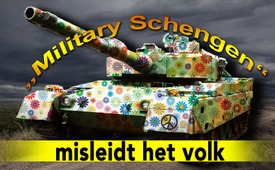 “Military Schengen” misleidt het volk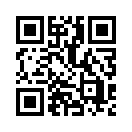 Minister van defensie, Ursula von der Leyen, stelde het begrip “Military Schengen” voor in de bijdrage van de ARD-Tagesschau van 17.02.2018. Daarmee werd een “snelle troepenverplaatsing met weinig bureaucratie binnen Europa” bedoeld.Minister van defensie, Ursula von der Leyen, stelde het begrip “Military Schengen” voor in de bijdrage van de ARD-Tagesschau van 17.02.2018. Daarmee werd een “snelle troepenverplaatsing met weinig bureaucratie binnen Europa” bedoeld. Vanuit psychologisch standpunt kon het begrip nauwelijks beter zijn gekozen. Want de bevolking verbindt het begrip “Schengen” met waarden zoals vrijheid en ruimdenkendheid. Daardoor wordt het woord “Military Schengen” onbewust tot een positief begrip. De vraag naar de bedoeling en het nut van snelle troepentransporten in het vreedzame Europa komt volledig op de achtergrond. Toch gaat het hier om de grootste militaire opbouw in Europa sinds het einde van de Koude Oorlog ... en dat laat alles behalve positieve dingen vermoeden.door 12556Bronnen:https://npr.news.eulu.info/2018/02/20/zwei-minuten-nato-propaganda-in-der-tagesschau/Dit zou u ook kunnen interesseren:---Kla.TV – Het andere nieuws ... vrij – onafhankelijk – ongecensureerd ...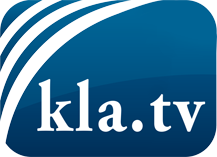 wat de media niet zouden moeten verzwijgen ...zelden gehoord van het volk, voor het volk ...nieuwsupdate elke 3 dagen vanaf 19:45 uur op www.kla.tv/nlHet is de moeite waard om het bij te houden!Gratis abonnement nieuwsbrief 2-wekelijks per E-Mail
verkrijgt u op: www.kla.tv/abo-nlKennisgeving:Tegenstemmen worden helaas steeds weer gecensureerd en onderdrukt. Zolang wij niet volgens de belangen en ideologieën van de kartelmedia journalistiek bedrijven, moeten wij er elk moment op bedacht zijn, dat er voorwendselen zullen worden gezocht om Kla.TV te blokkeren of te benadelen.Verbindt u daarom vandaag nog internetonafhankelijk met het netwerk!
Klickt u hier: www.kla.tv/vernetzung&lang=nlLicence:    Creative Commons-Licentie met naamgeving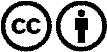 Verspreiding en herbewerking is met naamgeving gewenst! Het materiaal mag echter niet uit de context gehaald gepresenteerd worden.
Met openbaar geld (GEZ, ...) gefinancierde instituties is het gebruik hiervan zonder overleg verboden.Schendingen kunnen strafrechtelijk vervolgd worden.